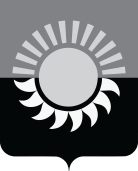 РОССИЙСКАЯ ФЕДЕРАЦИЯКемеровская область – КузбассМуниципальное образование – Осинниковский городской округ Администрация Осинниковского городского округаПОСТАНОВЛЕНИЕ ___________________                                                                                               № ________________О внесении изменений в  постановление администрации Осинниковского городского  округа от 30 сентября 2021 года № 894-нп «Об утверждении административного регламента предоставления муниципальной услуги «Присвоение квалификационных категорий судей «спортивный судья второй категории», «спортивный судья третьей категории» на территории Осинниковского городского округа»В соответствии со ст. 7, п. 19 ст. 16 Федерального  закона от 06 октября 2003 года № 131-ФЗ «Об общих принципах организации местного самоуправления в Российской Федерации», ст. 6 Федерального закона от 27 июля 2010 года № 210-ФЗ «Об организации предоставления государственных и муниципальных услуг», п. 7 ст. 22  Федерального закона от 04 декабря 2007 года N 329-ФЗ «О физической культуре и спорте в Российской Федерации», приказом Минспорта России от 24 января 2024 года № 35 «О внесении изменений в Положение о спортивных судьях», утвержденное приказом Министерства спорта Российской Федерации от 28 февраля 2017 года № 134, приказом Министерства спорта Российской Федерации от 28 февраля .2017 года № 134 «Об утверждении Положения о спортивных судьях», постановлением администрации Осинниковского городского округа от 09 февраля 2021 года N 88-нп «Об утверждении Перечня муниципальных услуг, оказываемых органами местного самоуправления Осинниковского городского округа», ст. 46 Устава Осинниковского городского округа Кемеровской области - Кузбасса:1. Внести изменения в административный регламент предоставления муниципальной услуги «Присвоение спортивных разрядов «второй спортивный разряд», «третий спортивный разряд» на территории Осинниковского городского округа», утвержденный постановлением администрации Осинниковского городского округа от 30 сентября .2021 года № 894-нп «Об утверждении административного регламента предоставления муниципальной услуги «Присвоение квалификационных категорий судей «спортивный судья второй категории», «спортивный судья третьей категории» на территории Осинниковского городского округа»:1.1. Пункт 1.2. раздела 1 административного регламента изложить в следующей редакции:«Представление, Ходатайство и документы, присвоения третьей, второй или первой категории, подаются региональной спортивной федерацией, физкультурно-спортивной организацией, включенной в перечень, подразделением федерального органа или должностным лицом в органы исполнительной власти субъектов Российской Федерации, органы местного самоуправления, подразделения федеральных органов, физкультурно-спортивные организации, организации, реализующие дополнительные образовательные программы спортивной подготовки, образовательные организации, осуществляющие деятельность в области физической культуры и спорта  в течение 4 месяцев со дня выполнения Квалификационных требований».1.2. Пункт 2.6.. раздела 2 административного регламента изложить в следующей редакции:    «К  Представлению прилагаются следующие документы:а) заверенная печатью и подписью руководителя или уполномоченного должностного лица физкультурно-спортивной организации, включенной в перечень, подразделения федерального органа или должностного лица копия карточки учета;б) копии второй и третьей страниц паспорта гражданина Российской Федерации, а также копии страниц, содержащих сведения о месте жительства кандидата, а при его отсутствии - копии страниц паспорта гражданина Российской Федерации, удостоверяющего личность гражданина Российской Федерации за пределами территории Российской Федерации, содержащих сведения о фамилии, имени, отчестве, органе, выдавшем документ, дате окончания срока действия документа - для граждан Российской Федерации;Сведения из документа, удостоверяющего личность, при подаче в электронной форме вносятся в соответствующие поля на интерактивной портальной форме и проверяются путем направления запроса с использованием единой системы межведомственного электронного взаимодействия и подключаемых к ней региональных систем межведомственного электронного взаимодействия при условии соблюдения требований, установленных законодательством Российской Федерации в области персональных данных;в) копия паспорта иностранного гражданина либо иного документа, или признаваемого в соответствии с международным договором Российской Федерации в качестве документа, удостоверяющего личность иностранного гражданина - для иностранных граждан;г) копия документа, выданного иностранным государством и признаваемого в соответствии с международным договором Российской Федерации в качестве документа, удостоверяющего личность лица без гражданства, или копия иного документа, или признаваемого в соответствии с международным договором Российской Федерации в качестве документа, удостоверяющего личность лица без гражданства - для лиц без гражданства;д) копия военного билета - для военнослужащих, проходящих военную службу по призыву (в случае отсутствия паспорта гражданина Российской Федерации);е) копия удостоверения «мастер спорта России международного класса», «гроссмейстер России» или «мастер спорта России» - для кандидатов, присвоение квалификационных категорий. При подаче документов, выданных иностранным государством, предусмотренных , в электронной форме предоставляются их удостоверенный перевод, подписанный ЭП нотариуса, на бумажном носителе - нотариально заверенная копия перевода.1.3. Пункт 2.8. раздела 2 административного регламента изложить в следующей редакции:«Основанием для отказа в присвоении квалификационной категории является:а) выявление недостоверных сведений в документах для присвоения квалификационной категории;б) невыполнение Квалификационных требований.В случае принятия решения об отказе в присвоении квалификационной категории организация направляет в физкультурно-спортивную организацию, включенную в перечень, подразделение федерального органа или должностному лицу разъяснения причин отказа и возвращает документы для присвоения квалификационной категории. Копия документа о принятом решении в течение 10 рабочих дней со дня его подписания направляется в физкультурно-спортивную организацию, включенную в перечень, и размещается на официальном сайте организации в информационно-телекоммуникационной сети "Интернет".В случае подачи документов для присвоения квалификационной категории в электронной форме, копия документа о принятом решении размещается в личном кабинете региональной спортивной федерации в системе, автоматизирующей исполнение государственных функций или предоставление государственных услуг, посредством которой были поданы документы».2. Опубликовать настоящее постановление в городской общественной - политической газете «Время и жизнь» и на официальном сайте администрации Осинниковского городского округа osinniki.org.3. Настоящее постановление вступает в силу с момента официального опубликования.4. Контроль за исполнением настоящего постановления возложить на заместителя Главы городского округа по социальным вопросам Е.В. Миллер.Глава Осинниковского городского округа 				                                                                     И.В.РомановС постановлением ознакомлен,с возложением обязанностей согласен       _________            ____________                Е.В. Миллер						           (дата)                                     (подпись)С постановлением ознакомлен,с возложением обязанностей согласен   	  	         	           		                         Н.В.Савкина                                                                                              (дата)                                   (подпись)Н.В. Савкина Тел. 5-14-13